Kandidatenvorschlag	Für den Pfarrgemeinderat kann kandidieren, wer am Wahltag das 
18. Lebensjahr vollendet hat.  Dieser Kandidatenvorschlag ist nur gültig, wenn er von 5 Wahlberechtigten unterschrieben ist und dem Wahlvorstand bis zum 17. Februar 2024 vorliegt. Die schriftliche Einverständniserklärung der 
Kandidatin/ des Kandidaten ist erforderlich (extra Formular)   Für die Pfarrgemeinderatswahl schlagen wir vor: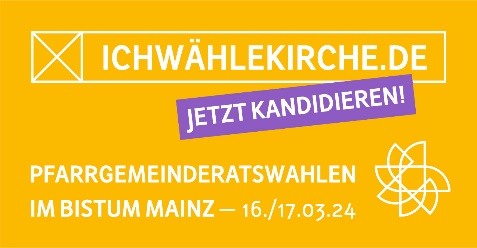 Kandidatenvorschlag	Für den Pfarrgemeinderat kann kandidieren, wer am Wahltag das 
18. Lebensjahr vollendet hat.  Dieser Kandidatenvorschlag ist nur gültig, wenn er von 5 Wahlberechtigten unterschrieben ist und dem Wahlvorstand bis zum 17. Februar 2024 vorliegt. Die schriftliche Einverständniserklärung der 
Kandidatin/ des Kandidaten ist erforderlich (extra Formular)   Für die Pfarrgemeinderatswahl schlagen wir vor:Name						Vorname	Name						Vorname	WohnortWohnortName der Vorschlagenden (in Druckbuchstaben)Unterschrift:1.2.3.4.5.Name						Vorname	Name						Vorname	WohnortWohnortName der Vorschlagenden (in Druckbuchstaben)Unterschrift:1.2.3.4.5.